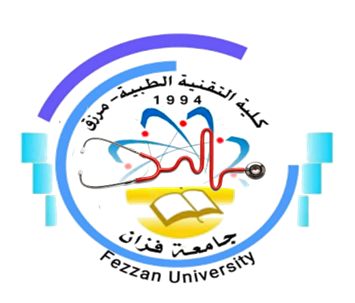 كلية التقنية الطبية/ مرزقنموذج توصيف مقرر دراسيأهداف المقررتعريف الطالب بأساسيات ومهارات اللغة الانجليزية.تعريف الطالب بأنواع الجمل الشرطية واستخداماتها والفرق بين كل نوع.معرفة الطرق الصحيحة لتعبير عن الآراء وكتابة الاقتراحات الاكاديمية باللغة الانجليزية.التعرف على كيفية كتابة اوراق العمل باللغة الانجليزية.التعرف على بعض اجهزة الجسم وعرفة بعض المصطلحات الخاصة بكل عضو في جسم الانسان.محتوى المقررطرق التدريسمحاضراتورقات عملواجباتطرق التقييم المراجع والدورياترئيس و منسق الجودة بالقسم العام : أ. نواسة علي بريكاومراجعة رئيس قسم الجودة : أ . خديجة عبدالسلام سعد1اسم المقرر الدراسي و الرمزلغة انجليزية 2 GE207 2منسق المقررسناء عبدالله مسعود3القسم / الشعبة التي تقدم البرنامجالعام4الأقسام العلمية ذات العلاقة بالبرنامججميع الأقسام العلمية بالكلية 5الساعات الدراسية للمقرر 42 ساعة6اللغة المستخدمة في العملية التعليميةاللغة الانجليزية والعربية في بعض الاحيان.7السنة الدراسية / الفصل الدراسيالثاني.8تاريخ وجهة اعتماد المقرر2010/ 2011 جامعة سبها الموضوع العلميعدد الساعاتمحاضرةتمارين1-Types of conditional sentences in English.212-Parts of speech (part 2)6323- Modal verbs and expressing ability.2114-Nervous system.2115-Skelatal system.2116-Respiratory system.217-Punctuations (Part 2).218-Expressing opinions and giving (part 2) suggestions. 2119-Description and talking about things. (part 2)42110-Introduction in how to write a scientific paper academically.211ر.مطرق التقييمطرق التقييمتاريخ التقييمتاريخ التقييمالنسبة المئويةالنسبة المئوية1النشاط والمشاركة النشاط والمشاركة اسبوعيااسبوعيا552ورقة العملورقة العمل553الامتحان النصفيالامتحان النصفيالإسبوع السادس والعاشر الإسبوع السادس والعاشر 30304الامتحان النهائيالامتحان النهائيالأسبوع الرابع عشر الأسبوع الرابع عشر 6060100 %100 %عنوان المراجعالناشرالنسخةالمؤلفمكان تواجدهاالكتب الدراسية المقررة-Basic English Gramma. A,Seaton and Y,Mew,2007,Saddleback Educational Publishing.-Professional English in use: Medicin., E,Glendinning and R.Howard, 2003, Cambridge University Press.-The humanbody handbook,-Basic English Gramma. A,Seaton and Y,Mew,2007,Saddleback Educational Publishing.-Professional English in use: Medicin., E,Glendinning and R.Howard, 2003, Cambridge University Press.-The humanbody handbook,-Basic English Gramma. A,Seaton and Y,Mew,2007,Saddleback Educational Publishing.-Professional English in use: Medicin., E,Glendinning and R.Howard, 2003, Cambridge University Press.-The humanbody handbook,-Basic English Gramma. A,Seaton and Y,Mew,2007,Saddleback Educational Publishing.-Professional English in use: Medicin., E,Glendinning and R.Howard, 2003, Cambridge University Press.-The humanbody handbook,مواقع انترنتWWW.GRAMMARVOCAB.ORGhttp://go.italki.com/englishwithlucyWWW.support@Tinybop.comWWW.GRAMMARVOCAB.ORGhttp://go.italki.com/englishwithlucyWWW.support@Tinybop.comWWW.GRAMMARVOCAB.ORGhttp://go.italki.com/englishwithlucyWWW.support@Tinybop.comWWW.GRAMMARVOCAB.ORGhttp://go.italki.com/englishwithlucyWWW.support@Tinybop.com